KH –ČETVRTAK 26.3.2020.BROJEVNA CRTA OD 1 DO 50	ODUZIMANJE -                           ZBRAJANJE +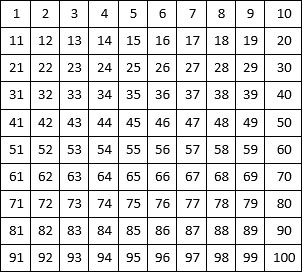 ODUZMI:38 – 9 =	44 – 8 =25 – 10 =	50 – 10 =39 – 7 =	31 – 6 =19 – 10 =	45 – 10 =25 – 8 =	15 – 10 =